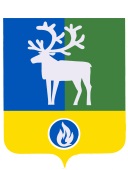  БЕЛОЯРСКИЙ РАЙОНХАНТЫ-МАНСИЙСКИЙ АВТОНОМНЫЙ ОКРУГ - ЮГРААДМИНИСТРАЦИЯ БЕЛОЯРСКОГО РАЙОНАПОСТАНОВЛЕНИЕ                     ПРОЕКТот                                2016 года      	                        				                 № О внесении изменений в приложение к постановлению администрации Белоярского района от 19 марта 2014 года № 343П о с т а н о в л я ю:1. Внести в приложение «Порядок осуществления главными распорядителями средств бюджетов Белоярского района, городского и сельских поселений в границах Белоярского района, главными администраторами доходов бюджетов Белоярского района, городского и сельских поселений в границах Белоярского района, главными администраторами источников финансирования дефицита бюджетов Белоярского района, городского и сельских поселений в границах Белоярского района внутреннего финансового контроля и внутреннего финансового аудита» к постановлению администрации Белоярского района от 19 марта 2014 года № 343 «Об утверждении Порядка осуществления главными распорядителями средств бюджетов Белоярского района, городского и сельских поселений в границах Белоярского района, главными администраторами доходов бюджетов Белоярского района, городского и сельских поселений в границах Белоярского района, главными администраторами источников финансирования дефицита бюджетов Белоярского района, городского и сельских поселений в границах Белоярского района внутреннего финансового контроля и внутреннего финансового аудита» следующие изменения:1) в разделе 3 «Осуществление внутреннего финансового аудита»: а) пункт 3.6 дополнить пунктом 3.6.7 следующего содержания: «3.6.7. Период, прошедший с момента проведения последней аудиторской проверки (в случае если указанный период превышает 2 года данный критерий имеет наибольший вес среди критериев отбора).»;б) в пункте 3.9 после слов «на основании приказа» дополнить словом «(распоряжения)».2. Опубликовать настоящее постановление в газете «Белоярские вести. Официальный выпуск».3. Настоящее постановление вступает в силу после его официального опубликования.4. Контроль за выполнением постановления возложить на заместителя главы Белоярского района, председателя Комитета по финансам и налоговой политике администрации Белоярского района Гисс И.Ю.Глава Белоярского района                                                                                     С.П.Маненков